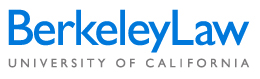 «First_Name» «Last_Name»«Company__Affiliation»«First_Name» «Last_Name»«Company__Affiliation»«First_Name» «Last_Name»«Company__Affiliation»«First_Name» «Last_Name»«Company__Affiliation»«First_Name» «Last_Name»«Company__Affiliation»«First_Name» «Last_Name»«Company__Affiliation»